Convivialité – Entraide - Proximité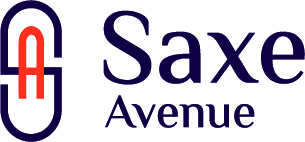 Bulletin d’adhésion 2023« Pour une plus grande solidarité des Acteurs Professionnels de LYON 3»Nom Commercial :Numéro Siret :Domaine d’activité :Adresse : Téléphone : Adresse mail : Site Web :Nom et Prénom du représentant.e : Fonction :Je souhaite adhérer pour l’année 2023 et promouvoir l’association « Le Cercle de Saxe ». Je m'engage à respecter les statuts et le règlement intérieur mis à ma disposition au siège de l’association. Cette adhésion me donne droit àUne mise en avant sur les pages Facebook www.Facebook.com/saxe.avenue et Instagram https://www.instagram.com/saxe.avenue/ Mon référencement sur le site internet : www.saxeavenue.fr, via une interview et des photos Un networking par mois avec les autres membres, hors cotisationDe la visibilité sur les sites des autres membresL’accès à tous les événements organisés par le CercleDes offres privilèges chez les autres membresEn échange, je m’engage A être présent.e aux réunions A participer activement à l’organisation des événementsA faire connaître et recommander les autres membresA proposer des offres privilèges aux autres membresA mettre en place un lien vers le site du Cercle sur mon propre siteJe verse pour la cotisation de l’année 2023, la somme de 240 euros par prélèvement mensuel de 20€/mois et recevrai un reçu. Ce reçu permet la déduction fiscale du montant de l’adhésion.J’envoie le pitch de mon activité et une photo pour le site à contact@lecercledesaxe.frFait à LYON, le      /     / 2023Signature et cachet de l’adhérent.e : 